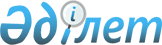 О внесении дополнений и изменений в постановление Правительства Республики Казахстан от 20 октября 2010 года № 1084
					
			Утративший силу
			
			
		
					Постановление Правительства Республики Казахстан от 31 марта 2011 года № 302. Утратило силу постановлением Правительства Республики Казахстан от 3 марта 2014 года № 171      Сноска. Утратило силу постановлением Правительства РК от 03.03.2014 № 171 (вводится в действие по истечении десяти календарных дней после дня его первого официального опубликования).

      Правительство Республики Казахстан ПОСТАНОВЛЯЕТ:



      1. Внести в постановление Правительства Республики Казахстан от 20 октября 2010 года № 1084 "Об утверждении стандарта государственной услуги "Проведение ежегодного государственного технического осмотра тракторов и изготовленных на их базе самоходных шасси и механизмов, прицепов к ним, включая прицепы со смонтированным специальным оборудованием, самоходных сельскохозяйственных, мелиоративных и дорожно-строительных машин и механизмов, а также специальных машин повышенной проходимости" следующие дополнения и изменения:



      в преамбуле после слов "2008 года" дополнить словами ", статьями 9-1, 15-2 Закона Республики Казахстан от 27 ноября 2000 года "Об административных процедурах";



      в Стандарте государственной услуги "Проведение ежегодного государственного технического осмотра тракторов и изготовленных на их базе самоходных шасси и механизмов, прицепов к ним, включая прицепы со смонтированным специальным оборудованием, самоходных сельскохозяйственных, мелиоративных и дорожно-строительных машин и механизмов, а также специальных машин повышенной проходимости", утвержденного указанным постановлением:



      в пункте 1 слова "в рабочие дни с 9.00 до 18.30 часов, с перерывом на обед с 13.00 до 14.30 часов" исключить;



      в пункте 9 после слов "рабочие дни" дополнить словами ", за исключением выходных дней";



      пункт 14 исключить;



      дополнить пунктом 23-1 следующего содержания:

      "23-1. В случаях несогласия с результатами оказанной государственной услуги потребитель имеет право обратиться в суд в установленном законодательством порядке.".



      2. Настоящее постановление вводится в действие по истечении десяти календарных дней со дня первого официального опубликования.      Премьер-Министр

      Республики Казахстан                       К. Масимов
					© 2012. РГП на ПХВ «Институт законодательства и правовой информации Республики Казахстан» Министерства юстиции Республики Казахстан
				